BGA GOOD PRACTICE AWARDS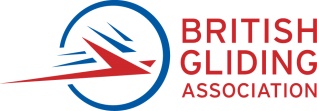 Why re-invent the wheel?  Clubs are often willing to share innovative ideas and provide help mutual support to one another.  The ‘BGA Good Practice Awards’ scheme aims to support that process and to bring your ideas to the attention of other clubs that may not otherwise be aware of them.You can contribute ideas that have been practiced and tested at your club, and which you think could be adapted for the benefit of members at other clubs.  Ideas may be anything, small or large, with the main criterion that introducing the idea has had a significant and positive impact on your club’s operations.What’s the difference between ‘best’ and ‘good’ practice? It depends on the setting: ‘best practice’ because it is currently the best way of doing it in your club, but it could be ‘good practice’ for another club and they may select it from a number of ‘good practice’ examples from the Club Innovation Bank and adapt it to suit the club situation so it becomes ‘best practice’ for them.Best Practice AwardThe BGA is offering an annual award for the idea judged to be the best in any year. Minimum criteria are:Innovative – ideas must have either something completely new, or apply existing ideas or methods in a new way.Effective – must have been in use for a sufficient period of time for measurable benefits to be identified.Evidence – of other clubs already adopting/borrowing the idea will be seen as a positive factor in assessing the concept. We are looking for innovative and effective ideas in any aspect of club management and operations, for example:Membership recruitmentMembership retentionProject financeOther financial managementDesign of buildings & facilitiesOperational safetyOperational efficiencySite protection & safeguardingNoise limitation and controlDiversification of incomeEnvironmental schemesSite supervisionAdvanced training & coachingCommunity benefitLocal PR and community liaisonVolunteer managementUse of technologySport developmentActivities for specific groupsClub administration systemsThe assessment processThe closing date for applications is 1st September each year.  Results will be announced at the end of September and prizes will be awarded at the following BGA Club Management Conference. A judging panel comprising of the BGA Chief Executive; Chair of the Development Committee and the BGA Development Officer will score applications against the 20 development areas listed above, as follows:  Not applicable 			0Moderate improvement		1Major improvement		2Adoption by other clubs		1 per additional clubAdvice or observations from relevant experts in specific areas may be sought.Applications from home clubs of panel members will result in substitution from another member of the Development Committee. Decisions can be appealed in writing to the BGA Chairman. Prizes First place: a free place on a BGA Instructors’ course.Up to two runners up will receive commendations. All three get a free ticket for the Club Management Conference, with the opportunity to present, as appropriate.                  CONTRIBUTION TO THE  CLUB INNOVATION BANK 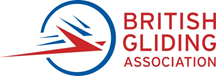 Please return this form to Alison Randle by emailing it to office@gliding.co.uk ClubSiteCurrent membership numbersName of Contributor Contact telephone number Postal addressE- mail address (confidential)Please describe briefly the “Good Practice” that is subject of this application.Has this involved any changes in order to improve practices at your club? If so, what? How did you identify the need for change, if any, and what investigations were carried out?How long have the ideas been in operation at your club?Costs and resources: What financial and other resources were required to implement the proposals?Evaluation: What are the results, to date?Has future club policy been affected? If so, how?What recommendations have you to share with other clubs that might benefit from your experience?Do you know of any other club that has adopted this idea?